Уголки по ПДД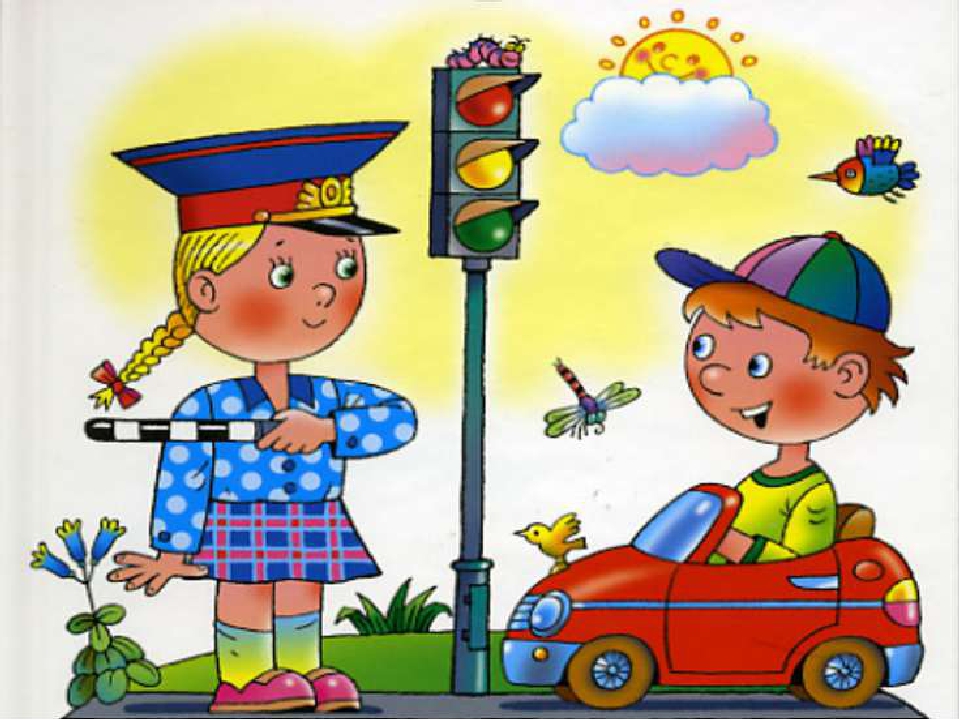 ФИО педагогагруппаКрайнова Надежда СтаниславовнаСредняя группа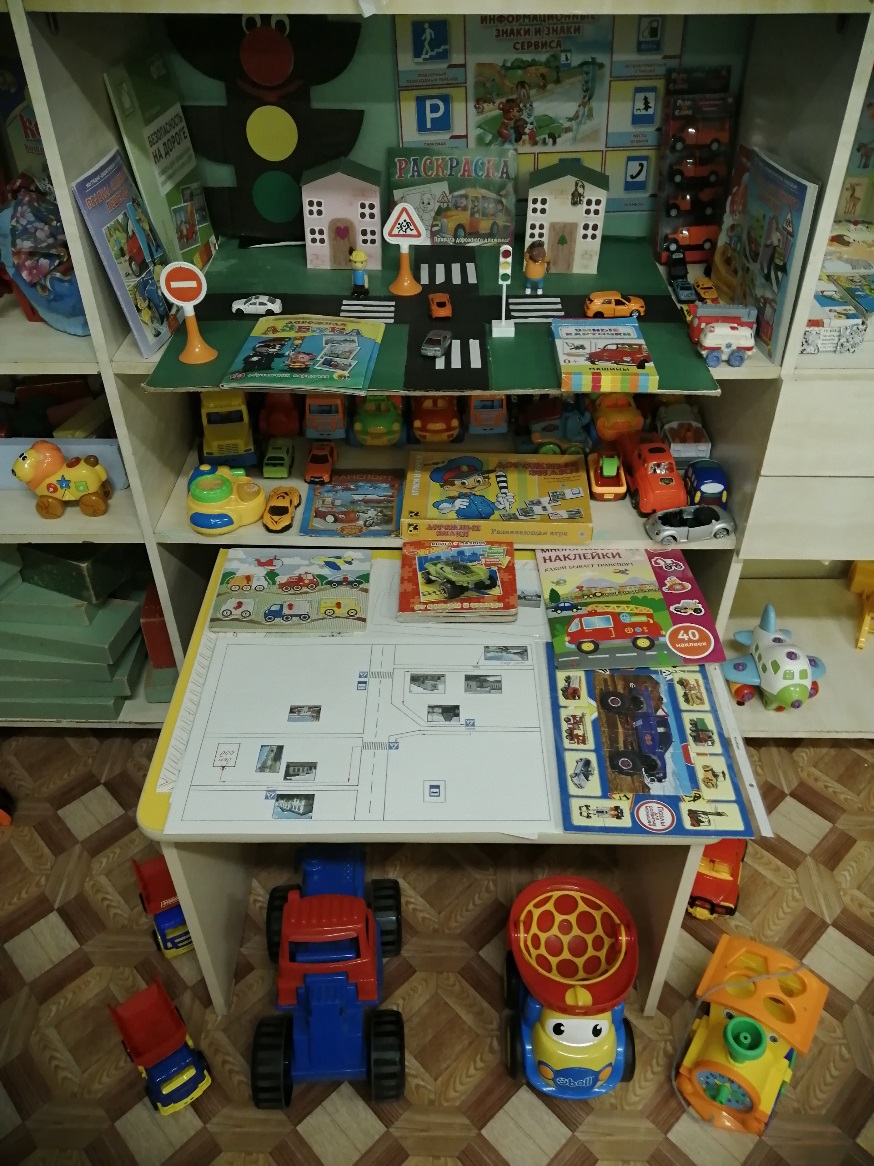 ОписаниеВ своей работе по ознакомлению детей с правилами дорожного движения я использую различный материал. В него входят: 1. Макет улицы с дорогами и пешеходным переходом. 2. Набор дорожных знаков. 3. Игровой материал для занятий :машинки, люди, животные 4. Развивающие игры по ПДД: игры-викторины , игры-лото5.Наборы обучающих картинок "Азбука дорожного движения", "Правила маленького пешехода " "Правила дорожного движения" 6. Детская литература по данной теме7. Картотека подвижных игр по ПДД8. Картотека дидактических игр по ПДд9.Картотека сюжетно-ролевых игр по ПДД
10.Лепбук "Правила дорожного движения" 11.Раскраски "Транспорт" "Улица" 12.Пазлы, книги-пазлы тема" Транспорт"13.Журналы с многоразовыми наклейками "Виды траспорта" 14. Плакаты " Правила дорожного движения", "Информационные знаки и знаки сервиса" 15.Развивающие карточки" Умные карточки. Машины" 16. Схема - маршрут безопасного движения" Дом - Детский сад-дом"17.Макет светофора. Крайнова Юлия СергеевнаСтаршая группа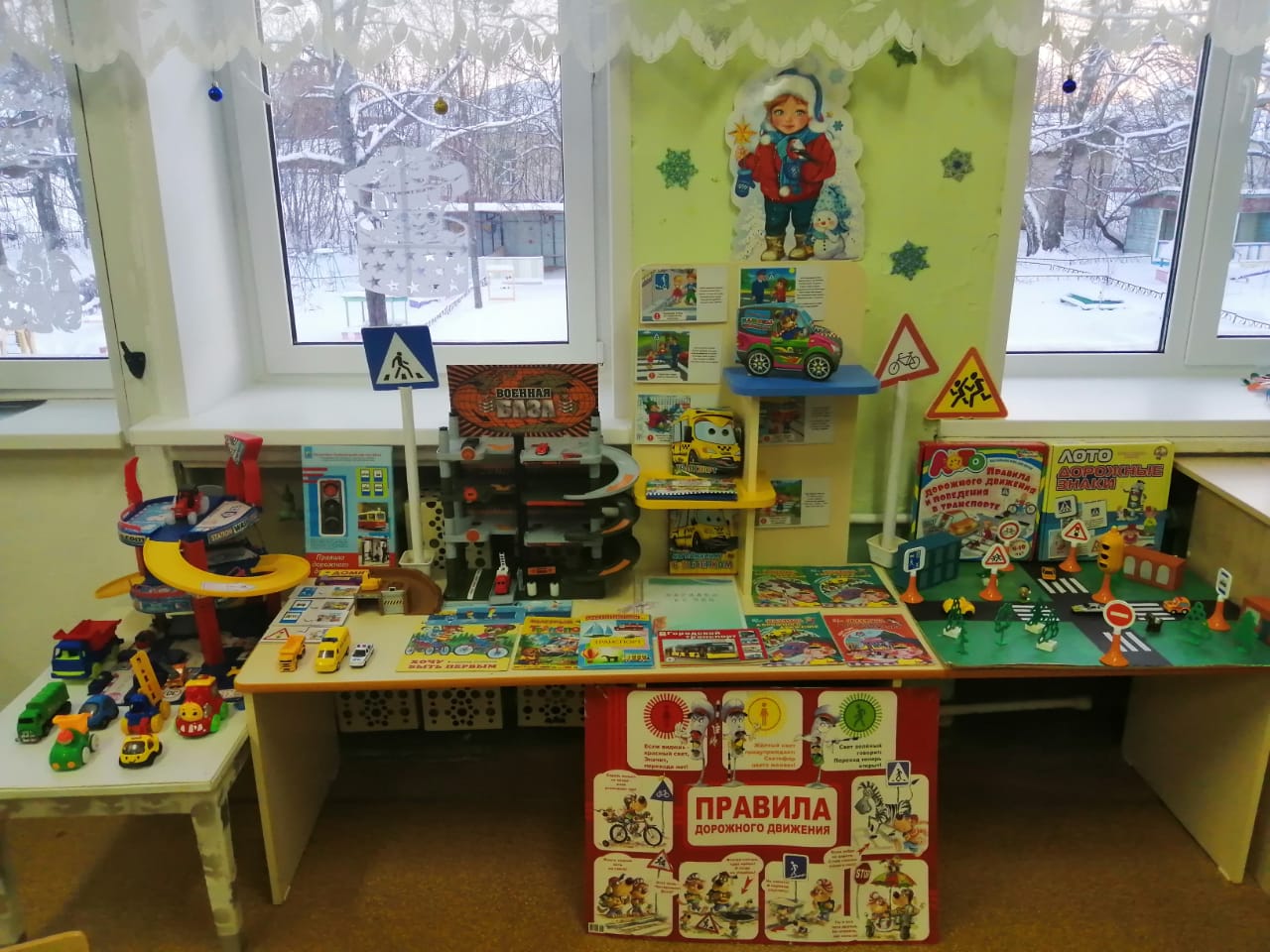 ОписаниеВ моей группе есть уголок для ознакомления с правилами дорожного движения. Для работы с детьми по ПДД я использую этот уголок.  Функцией уголка является, объяснение в игровой форме правил поведения на проезжей и пешеходной части. В уголке есть всё необходимое для усвоения детьми правил дорожного движения: макет проезжей части, дорожные знаки, светофор, машинки, парковка для машин, макеты домов. Дидактические игры-лото на знания правил дорожного движению, пазлы, карточки с дорожными знаками, карточки по обучению правил дорожного движения, книги по правилам дорожного движения и раскраски. Картотека подвижных игр и загадок по пдд, плакат с правилами дорожного движения, лепбук, плакаты – схемы «дом-детский сад –дом».Ловыгина Ольга ХаюмовнаСредняя группа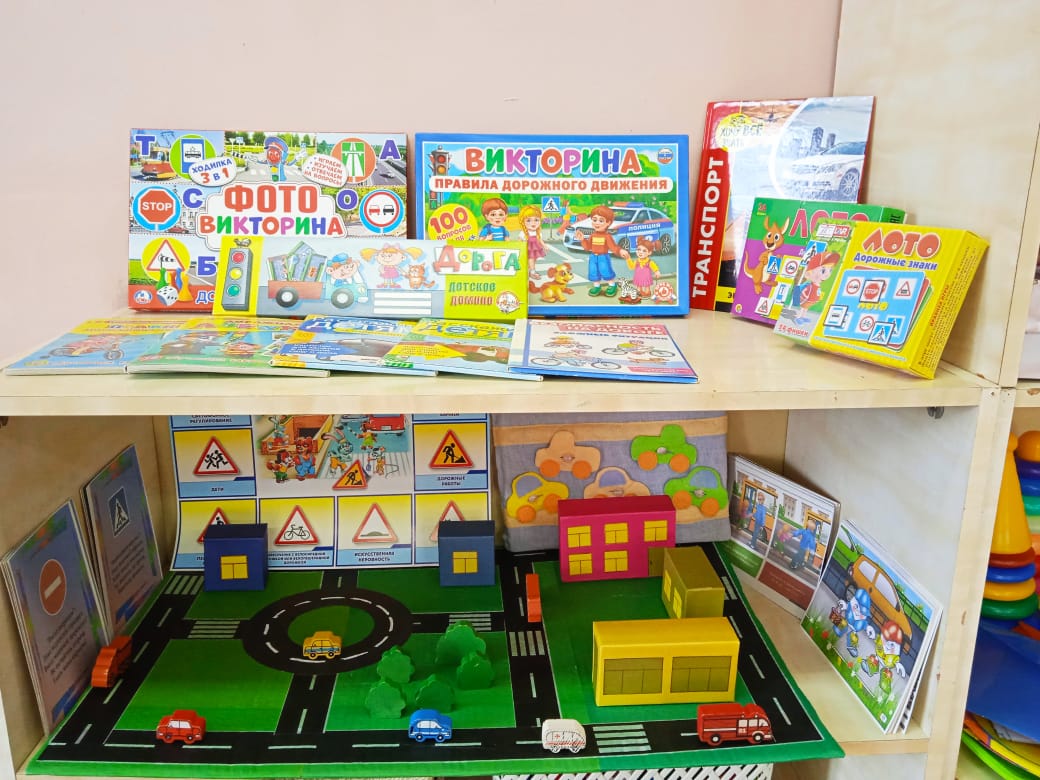 ОписаниеЧастью важной работы является обязательное создание во всех группах уголка по ПДД. Главными задачами в средней группе становятся:                                                                      1.Систематизация знаний по теме ПДД.                                                                                       2.Разрешение проблемных ситуаций, которые потенциально могут произойти на дороге.                                                                                                                       При создании любой развивающей зоны в группе, включая уголка ПДД, воспитатель должен руководствоваться требованиями ФГОС.                                                                                         Оборудование уголка должно соответствовать потребностям данного дошкольного возраста.                                                                                               Материал в центре ПДД следует располагать в свободном доступе детей.                                                Высокая эстетичность оформления уголка.                                                                      Многофункциональность зоны. Игровая среда должна легко видоизменяться в зависимости от обучающей ситуации.                                                                                                                      Вариативность уголка с обязательным регулярным обновлением оборудования.                                                                                                                  Уголок нашей средней группы содержит:                                                                                        - настольный макет дороги, с помощью которого ребята отрабатывают навыки безопасного перехода проезжей части на перекрёстке и в других местах. Этот макет со съёмными предметами, что позволяет детям самим моделировать улицу, имеются мелкие знаки на подставках, для работы с макетом, машинки, макеты домов и деревьев.                                                                                         -комплект плакатов по предупреждению дорожного травматизма и по правилам дорожного движения.                                                                                                                                                             -игровая деятельность - ведущая в жизни дошкольника. Любой ребёнок быстрее поймёт и усвоит ПДД, преподнесённые не только в обыкновенной беседе, но и игре. Для этого имеется большое разнообразие дидактических игр: «Ассоциации по правилам дорожного движения», «Внимание дорога», лото «Дорожные знаки», домино «Транспорт» и др.                                      – наборы обучающих  карточек:  «Дорожная азбука», «Безопасность на дороге», «Правила дорожного движения».                                                                                                                                      - атрибуты для сюжетно- ролевых игр:  жезл регулировщика , накидки и шапочки с изображением различных транспортных средств, рули, дорожные знаки, пешеходная дорожка, светофор для водителей, светофор для пешеходов.                                                                                                               - -картинки с изображением опасных ситуаций, которые могут произойти на проезжей части.                                                                                                         